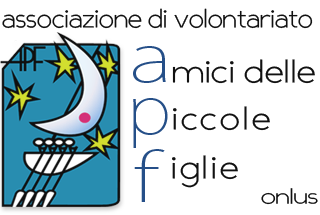 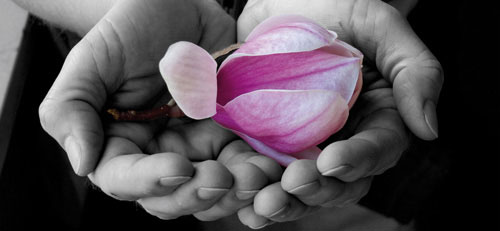 FormazioneNell’ambito dell’attività di Formazione Permanente rivolta aVolontari e Operatori dell’Hospicel’Associazione Amici delle Piccole Figlieorganizza per l’anno 2017-2018 una serie di4 seminari a temacondotti dalla psicologa Dott.ssa Rossana GrossiPROGRAMMAConflittoComunicazioneResilienzaSpiritualitàGli incontri si terranno nelle seguenti date:Mercoledì 29 Novembre 2017                  h.18.30-20.30Mercoledì 31 Gennaio 2018                     h.18.30-20.30Mercoledì 28 Marzo 2018                          h.18.30-20.30Mercoledì 30 Maggio 2018                        h.18.30-20.30I seminari, aperti a Volontari e Operatori  dell’Hospice, si terranno presso la sala AFormazioneNell’ambito dell’attività di Formazione Permanente rivolta aVolontari e Operatori dell’Hospicel’Associazione Amici delle Piccole Figlieorganizza per l’anno 2017-2018 una serie di4 seminari a temacondotti dalla psicologa Dott.ssa Rossana GrossiPROGRAMMAConflittoComunicazioneResilienzaSpiritualitàGli incontri si terranno nelle seguenti date:Mercoledì 29 Novembre 2017                  h.18.30-20.30Mercoledì 31 Gennaio 2018                     h.18.30-20.30Mercoledì 28 Marzo 2018                          h.18.30-20.30Mercoledì 30 Maggio 2018                        h.18.30-20.30I seminari, aperti a Volontari e Operatori  dell’Hospice, si terranno presso la sala A